SOP Penyusunan Laporan Kinerja Tahunan (LKT)SOP Penyusunan Laporan Penyelenggaraan Pemerintahan Daerah (LPPD) dan Laporan Keterangan Pertanggungjawaban (LKPJ)SOP Laporan Monitoring dan Evaluasi Rencana Aksi TriwulanSOP Perbaikan Laporan Monitoring dan Evaluasi Rencana Aksi Triwulan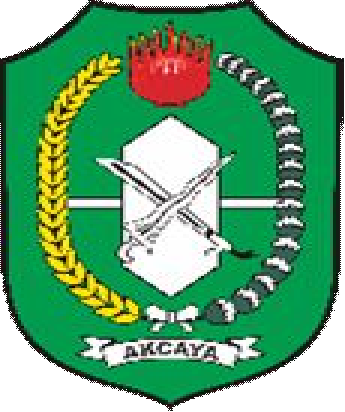 PEMERINTAH PROVINSI KALIMANTAN BARATDINAS PERUMAHAN RAKYAT DAN KAWASAN PERMUKIMANSekretariatSubbag Perencanaan, Keuangan dan AsetNomor SOPNomor SOP065/              DPRKP.Set.2020065/              DPRKP.Set.2020PEMERINTAH PROVINSI KALIMANTAN BARATDINAS PERUMAHAN RAKYAT DAN KAWASAN PERMUKIMANSekretariatSubbag Perencanaan, Keuangan dan AsetTanggal PembuatanTanggal Pembuatan          FEBRUARI 2020          FEBRUARI 2020PEMERINTAH PROVINSI KALIMANTAN BARATDINAS PERUMAHAN RAKYAT DAN KAWASAN PERMUKIMANSekretariatSubbag Perencanaan, Keuangan dan AsetTanggal RevisiTanggal RevisiPEMERINTAH PROVINSI KALIMANTAN BARATDINAS PERUMAHAN RAKYAT DAN KAWASAN PERMUKIMANSekretariatSubbag Perencanaan, Keuangan dan AsetTanggal EfektifTanggal Efektif          FEBRUARI 2020          FEBRUARI 2020PEMERINTAH PROVINSI KALIMANTAN BARATDINAS PERUMAHAN RAKYAT DAN KAWASAN PERMUKIMANSekretariatSubbag Perencanaan, Keuangan dan AsetDisahkan olehDisahkan olehPlt. Kepala Dinas Perumahan Rakyat dan Kawasan Permukiman Provinsi Kalimantan Barat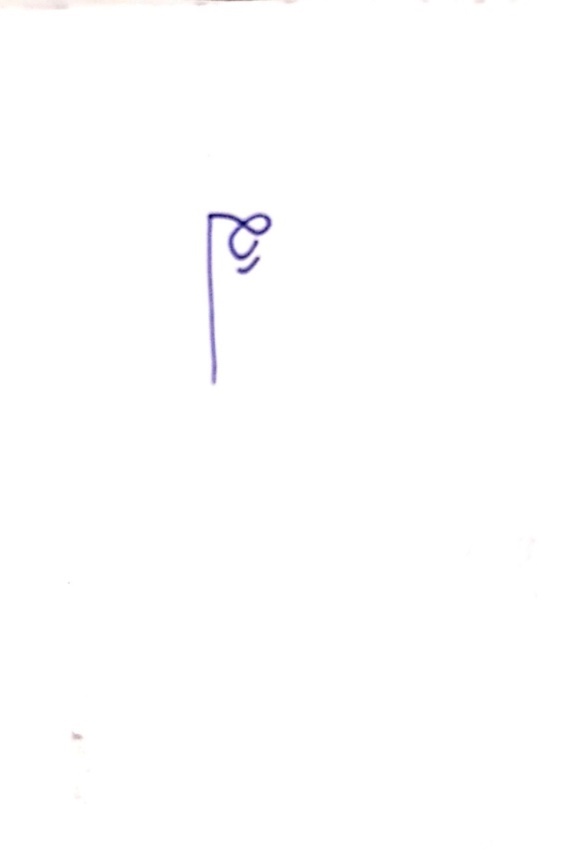 HENDRA BACHTIAR, ST, MT NIP. 19691213 199403 1 005Plt. Kepala Dinas Perumahan Rakyat dan Kawasan Permukiman Provinsi Kalimantan BaratHENDRA BACHTIAR, ST, MT NIP. 19691213 199403 1 005PEMERINTAH PROVINSI KALIMANTAN BARATDINAS PERUMAHAN RAKYAT DAN KAWASAN PERMUKIMANSekretariatSubbag Perencanaan, Keuangan dan AsetNama SOPNama SOPPenyusunan Laporan Kinerja Tahunan (LKT)Penyusunan Laporan Kinerja Tahunan (LKT)Dasar HukumKualifikasi PelaksanaKualifikasi PelaksanaKualifikasi PelaksanaKualifikasi Pelaksana1 Peraturan MenPAN-RB Nomor 53 Tahun 2014 tentang Petunjuk Teknis PerjanjianKinerja, Pelaporan Kinerja dan Tata Cara Reviu Atas Laporan Kinerja Instansi Pemerintah12Mengetahui tugas, pokok dan fungsi, uraian tugas DPRKP ProvinsiMengetahui dan memahami peraturan dan ketentuan tentang Laporan Kinerja Tahunan (LKT)Mengetahui tugas, pokok dan fungsi, uraian tugas DPRKP ProvinsiMengetahui dan memahami peraturan dan ketentuan tentang Laporan Kinerja Tahunan (LKT)Mengetahui tugas, pokok dan fungsi, uraian tugas DPRKP ProvinsiMengetahui dan memahami peraturan dan ketentuan tentang Laporan Kinerja Tahunan (LKT)Peraturan Daerah Provinsi Kalimantan Barat Nomor 11 Tahun 2019 tentang Perubahan atas Peraturan Daerah Nomor 8 Tahun 2016 tentang Pembentukan dan Susunan Perangkat Daerah Provinsi Kalimantan BaratPeraturan Gubernur Kalimantan Barat Nomor 69 Tahun 2019 tentang Kedudukan, Susunan Organisasi, Tugas dan Fungsi, serta Tata Kerja Dinas PRKP Provinsi Kalimantan Barat3Mampu mengoperasikan komputerMampu mengoperasikan komputerMampu mengoperasikan komputerKeterkaitanPeralatan/PerlengkapanPeralatan/PerlengkapanPeralatan/PerlengkapanPeralatan/Perlengkapan1 SOP Penyusunan Renstra1Lembar KerjaAlat Tulis Kantor;Komputer/Laptop, yang dilengkapi PrinterJaringan InternetLembar KerjaAlat Tulis Kantor;Komputer/Laptop, yang dilengkapi PrinterJaringan InternetLembar KerjaAlat Tulis Kantor;Komputer/Laptop, yang dilengkapi PrinterJaringan Internet2 SOP Penyusunan Laporan Keuangan2Lembar KerjaAlat Tulis Kantor;Komputer/Laptop, yang dilengkapi PrinterJaringan InternetLembar KerjaAlat Tulis Kantor;Komputer/Laptop, yang dilengkapi PrinterJaringan InternetLembar KerjaAlat Tulis Kantor;Komputer/Laptop, yang dilengkapi PrinterJaringan Internet3 SOP Penyusunan LPPD dan LKPJ3Lembar KerjaAlat Tulis Kantor;Komputer/Laptop, yang dilengkapi PrinterJaringan InternetLembar KerjaAlat Tulis Kantor;Komputer/Laptop, yang dilengkapi PrinterJaringan InternetLembar KerjaAlat Tulis Kantor;Komputer/Laptop, yang dilengkapi PrinterJaringan Internet4 SOP Laporan Monitoring dan Evaluasi Rencana Aksi Triwulan4Lembar KerjaAlat Tulis Kantor;Komputer/Laptop, yang dilengkapi PrinterJaringan InternetLembar KerjaAlat Tulis Kantor;Komputer/Laptop, yang dilengkapi PrinterJaringan InternetLembar KerjaAlat Tulis Kantor;Komputer/Laptop, yang dilengkapi PrinterJaringan InternetPeringatanPencatatan dan PendataanPencatatan dan PendataanPencatatan dan PendataanPencatatan dan Pendataan1 Jika SOP Penyusunan LKT tidak dilaksanakan sesuai dengan waktu yang ditentukanakan mengakibatkan tertundanya pelaporan LKT12Kepala Dinas PRKP SekretarisKepala Dinas PRKP Sekretaris: Lembar Disposisi/Arahan; Tanda Tangan: Lembar Disposisi; Paraf3Kasubbag Perencanaan, Keuangan dan AsetKasubbag Perencanaan, Keuangan dan Aset: Lembar Disposisi; ParafNo.KegiatanPelaksanaPelaksanaPelaksanaPelaksanaMutu BakuMutu BakuMutu BakuKetNo.KegiatanKadisSekretarisKasubbag PKATim LKTSekretariatBagian OrganisasiKelengkapanWaktuOutputKet1Memberi arahan kepada Sekretaris untuk menyusun LKTSurat Sekda tentang LKTLembar Disposisi5 MenitDisposisiPetunjuk2Memberi arahan kepada Kasubbag PKA untuk menyusun LKTSurat Sekda tentang LKTLembar Disposisi5 MenitDisposisiPetunjuk3Memerintahkan Tim LKT untuk mempersiapkan rapat terkait penyusunan LKTSurat Sekda tentang LKTLembar DisposisiPeraturan tentang LKT1 JamDisposisiBahan/Data Penyusunan LKT4Melakukan rapat terkait penyusunan LKT dan melaporkan hasilnya kepada Kasubbag PKADisposisiBahan/Data Penyusunan LKT1 HariNotulensi RapatFormat Penyusunan LKT5Membuat Nota Dinas kepada Bidang dan Sekretariat tentang Format Penyusunan LKTFormat Penyusunan LKT15 MenitNota Dinas Penyusunan LKT6Menyampaikan Nota Dinas Penyusunan LKT ke masing-masing Bidang dan SekretariatNota Dinas Penyusunan LKT10 MenitBukti Penyampaian Nota Dinas Penyusunan LKT7Menyusun draf LKT masing-masing Bidang dan Sekretariat dan menyerahkannya kepada TIM LKTBahan/data terkait Penyusunan LKT5 Haridraf LKT dari Bidang dan Sekretariat8Mengkompilasi draf LKT usulan dari seluruh Bidang dan Sekretariat untuk diserahkan kepada Kasubbag PKAdraf LKT dari Bidang dan Sekretariat1 HariRekapitulasi LKT Bidang dan Sekretariat9Memerintahkan Tim LKT untuk mempersiapkan rapat terkait penyusunan draf LKT Dinas PRKP ProvinsiRekapitulasi LKT Bidang dan SekretariatLembar Disposisi1 JamDisposisiRekapitulasi LKT Bidang dan Sekretariat10Melakukan rapat terkait penyusunan draf LKT Dinas PRKP  Provinsi dan melaporkan hasilnya kepada Kasubbag PKADisposisiRekapitulasi LKT Bidang dan Sekretariat2 Haridraf LKT Dinas PRKP11Melakukan Asistensi kepada Biro Organisasi terkait draf LKT yang telah disusundraf LKT Dinas PRKP1 Haridraf LKT Dinas PRKP12Menerima draf LKT Dinas PRKP, melakukan asistensi terhadap draf LKT, dikembalikan kepada Kasubbag PKAdraf LKT Dinas PRKP1 Haridraf Dinas PRKP yang telah diasistensi13Memerintahkan Tim LKT untuk melakukan perbaikan terhadap hasil asistensi oleh Bagian Organisasi, menyusun draf LKT, dan membuat Surat PengantarLembar Disposisidraf LKT Dinas PRKP yang telah diasistensi15 MenitDisposisidraf LKT Dinas PRKP yang telah diasistensi14Melakukan perbaikan terhadap hasil asistensi oleh Bagian Organisasi, menyusun draf LKT, membuat Surat Pengantar dan menyerahkan hasilnya kepada Kasubbag PKADisposisidraf LKT Dinas PRKP yang telah diasistensi1 Haridraf LKT Dinas PRKP (Final) dan Surat Pengantar15Memeriksa draf LKT Dinas PRKP Provinsi (Final) dan Surat Pengantar , jika tidak setuju dikembalikan kepada Tim LKT untuk diperbaiki, jika setuju diparaf dan menyerahkan draf LKT Dinas PRKP Provinsi (Final) dan Surat Pengantar kepada SekretarisTidakYadraf LKT Dinas PRKP (Final) dan Surat Pengantar15 Menitdraf LKT Dinas PRKP (Final) dan Surat Pengantar16Memeriksa draf LKT Dinas PRKP  Provinsi (Final) dan Surat Pengantar , jika tidak setuju dikembalikan kepada Kasubbag PKA untuk diperbaiki,   jika setuju diparaf dan menyerahkan draf LKT Dinas PRKP (Final) dan Surat Pengantar kepada kadisTidakYadraf LKT Dinas PRKP (Final) dan Surat Pengantar15 Menitdraf LKT Dinas PRKP (Final) dan Surat Pengantar17Memeriksa draf LKT Dinas PRKP Provinsi (Final) dan Surat Pengantar, jika tidak setuju dikembalikan kepada Sekretaris untuk diperbaiki, jika setuju ditandatangani dan diserahkan kepada Kasubbag PKATidakYadraf LKT Dinas PRKP (Final) dan Surat Pengantar15 MenitLKT Dinas PRKP dan Surat Pengantar18Menerima Dokumen LKT, Surat Pengantar, diserahkan kepada Tim LKTLKT Dinas PRKP dan Surat Pengantar5 MenitLKT Dinas PRKP dan Surat Pengantar19Mengarsipkan, menggandakan, dan mengirim kepada Sekretaris Daerah (Bagian Organisasi)LKT Dinas PRKP dan Surat Pengantar15 MenitLKT Dinas PRKP dan Surat Pengantar, serta Tanda Bukti Pengiriman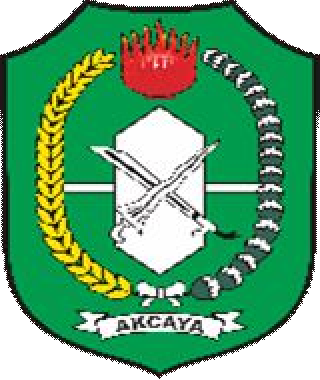 Nomor SOP065/              DPRKP.Set.2020065/              DPRKP.Set.2020Tanggal Pembuatan        FEBRUARI 2020        FEBRUARI 2020Tanggal RevisiTanggal Efektif        FEBRUARI 2020        FEBRUARI 2020PEMERINTAH PROVINSI KALIMANTAN BARATDisahkan olehPlt. Kepala Dinas Perumahan Rakyat dan Kawasan Permukiman Provinsi Kalimantan BaratPlt. Kepala Dinas Perumahan Rakyat dan Kawasan Permukiman Provinsi Kalimantan BaratDINAS PERUMAHAN RAKYAT DAN KAWASAN PERMUKIMANSekretariatHENDRA BACHTIAR, ST, MT HENDRA BACHTIAR, ST, MT NIP. 19691213 199403 1 005NIP. 19691213 199403 1 005Subbag Perencanaan, Keuangan dan AsetNama SOPPenyusunan Laporan Penyelenggaraan PemerintahanPenyusunan Laporan Penyelenggaraan PemerintahanDaerah (LPPD) dan Laporan KeteranganDaerah (LPPD) dan Laporan KeteranganPertanggungjawaban (LKPJ)Pertanggungjawaban (LKPJ)Dasar HukumKualifikasi PelaksanaKualifikasi PelaksanaKualifikasi PelaksanaUndang-Undang No. 23 Tahun 2014 tentang Pemerintahan Daerah sebagaimana telah diubah beberapa kali dan terakhir dengan Undang-Undang Nomor 9 Tahun 2015 tentang Perubahan KeduaAtas Undang-Undang No. 23 Tahun 2014 tentang Pemerintahan Daerah.Peraturan Pemerintah Republik Indonesia Nomor 13 Tahun 2019 tentang Laporan dan Evaluasi Penyelenggaraan Pemerintahan DaerahPeraturan Daerah Provinsi Kalimantan Barat Nomor 11  Tahun 2019 tentang Perubahan atas Peraturan Daerah Nomor 8 Tahun 2016 tentang Pembentukan dan Susunan Perangkat Daerah Provinsi Kalimantan BaratPeraturan Gubernur Kalimantan Barat Nomor 69 Tahun 2019 Tentang Kedudukan, Susunan Organisasi, Tugas dan Fungsi, serta Tata Kerja Dinas PRKP Provinsi Kalimantan BaratMengetahui tugas, pokok dan fungsi, uraian tugas Inspektorat ProvinsiMengetahui dan memahami peraturan dan ketentuan tentang Laporan Penyelenggaraan Pemerintahan Daerah (LPPD) dan Laporan Keterangan Pertanggungjawaban (LKPJ)Mampu mengoperasikan komputerMengetahui tugas, pokok dan fungsi, uraian tugas Inspektorat ProvinsiMengetahui dan memahami peraturan dan ketentuan tentang Laporan Penyelenggaraan Pemerintahan Daerah (LPPD) dan Laporan Keterangan Pertanggungjawaban (LKPJ)Mampu mengoperasikan komputerMengetahui tugas, pokok dan fungsi, uraian tugas Inspektorat ProvinsiMengetahui dan memahami peraturan dan ketentuan tentang Laporan Penyelenggaraan Pemerintahan Daerah (LPPD) dan Laporan Keterangan Pertanggungjawaban (LKPJ)Mampu mengoperasikan komputerKeterkaitanPeralatan/PerlengkapanPeralatan/PerlengkapanPeralatan/PerlengkapanSOP Penyusunan RenstraSOP Penyusunan Laporan KeuanganSOP Penyusunan LKTSOP Laporan Monitoring dan Evaluasi Rencana Aksi TriwulanLembar KerjaAlat Tulis Kantor;Komputer/Laptop, yang dilengkapi PrinterJaringan InternetLembar KerjaAlat Tulis Kantor;Komputer/Laptop, yang dilengkapi PrinterJaringan InternetLembar KerjaAlat Tulis Kantor;Komputer/Laptop, yang dilengkapi PrinterJaringan InternetPeringatanPencatatan dan PendataanPencatatan dan PendataanPencatatan dan Pendataan1 Jika SOP Penyusunan LPPD dan LKPJ tidak dilaksanakan sesuai dengan waktu yang ditentukan akan mengakibatkan tertundanya pelaporan LPPD dan LKPJKepala Dinas PRKPSekretarisKasubbag Perencanaan, Keuangan dan AsetKepala Dinas PRKPSekretarisKasubbag Perencanaan, Keuangan dan Aset: Lembar Disposisi/Arahan; Tanda Tangan: Lembar Disposisi; Paraf: Lembar Disposisi; ParafNo.KegiatanPelaksanaPelaksanaPelaksanaPelaksanaMutu BakuMutu BakuMutu BakuKetNo.KegiatanKadisSekretarisKasubbag PKATim LPPDdan LKPJSekretariatBagian OrganisasiKelengkapanWaktuOutputKet1Memberi arahan kepada Sekretaris untuk menyusun LPPD dan LKPJSurat Sekda tentang LPPD dan LKPJLembar Disposisi5 MenitDisposisiPetunjuk2Memberi arahan kepada Kasubbag PKA untuk menyusun LPPD dan LKPJSurat Sekda tentang LPPD dan LKPJLembar Disposisi5 MenitDisposisiPetunjuk3Memerintahkan Tim LPPD dan LKPJ untuk mempersiapkan rapat terkait penyusunan LPPD dan LKPJSurat Sekda tentang LPPD danLKPJLembar DisposisiPeraturan tentang LPPD dan LKPJ1 JamDisposisiBahan/Data Penyusunan LPPD dan LKPJ4Melakukan rapat terkait penyusunan LPPD dan LKPJ dan melaporkan hasilnya kepada Kasubbag PKADisposisiBahan/Data Penyusunan LPPD dan LKPJ1 HariNotulensi RapatFormat Penyusunan LPPD dan LKPJ5Membuat Nota Dinas kepada Bidang dan Sekretariat tentang Format Penyusunan LPPD dan LKPJFormat Penyusunan LPPD dan LKPJ15 MenitNota Dinas Penyusunan LPPD dan LKPJ6Menyampaikan Nota Dinas Penyusunan LPPD dan LKPJ ke masing- masing Bidang dan SekretariatNota Dinas Penyusunan LPPD dan LKPJ10 MenitBukti Penyampaian Nota Dinas Penyusunan LPPD dan LKPJ7Menyusun draf LPPD dan LKPJ masing-masing Bidang dan Sekretariat dan menyerahkannya kepada TIM LPPD dan LKPJBahan/data terkait Penyusunan LPPD dan LKPJ5 Haridraf LPPD dan LKPJ dari Bidang dan Sekretariat8Mengkompilasi draf LPPD dan LKPJ usulan dari seluruh Bidang dan Sekretariat untuk diserahkan kepada Kasubbag PKAdraf LPPD dan LKPJ dari Bidang dan Sekretariat1 HariRekapitulasi LPPD dan LKPJ Bidang dan Sekretariat9Memerintahkan Tim LPPD dan LKPJ untuk mempersiapkan rapat terkait penyusunan draf LPPD dan LKPJ Dinas PRKP ProvinsiLembar DisposisiRekapitulasi LPPD dan LKPJ Bidang dan Sekretariat1 JamDisposisiRekapitulasi LPPD dan LKPJ Bidang dan Sekretariat10Melakukan rapat terkait penyusunan draf LPPD dan LKPJ Dinas PRKP Provinsi dan melaporkan hasilnya kepada Kasubbag PKADisposisiRekapitulasi LPPD dan LKPJ Bidang dan Sekretariat2 Haridraf LPPD dan LKPJ Dinas PRKP Provinsi11Melakukan Asistensi kepada Biro Organisasi terkait draf LPPD dan LKPJ yang telah disusundraf LPPD dan LKPJ Inspektorat Provinsi1 Haridraf LPPD dan LKPJ Inspektorat Provinsi12Menerima draf LPPD dan LKPJ Dinas PRKP, melakukan asistensi terhadap draf LPPD dan LKPJ, dikembalikan kepada Kasubbag PKAdraf LPPD dan LKPJ Inspektorat Provinsi1 Haridraf LPPD dan LKPJ Inspektorat Provinsi yang telah diasistensi13Memerintahkan Tim LPPD dan LKPJ untuk melakukan perbaikan terhadap hasil asistensi oleh Bagian Organisasi, menyusun draf LPPD dan LKPJ, dan membuat Surat PengantarLembar Disposisidraf LPPD dan LKPJ Dinas PRKP Provinsi yang telah diasistensi15 MenitDisposisidraf LPPD dan LKPJ Dinas PRKP Provinsi yang telah diasistensi14Melakukan perbaikan terhadap hasil asistensi oleh Bagian Organisasi, menyusun draf LPPD dan LKPJ, membuat Surat Pengantar dan menyerahkan hasilnya kepada Kasubbag PKADisposisidraf LPPD dan LKPJ Dinas PRKP Provinsi yang telah diasistensi1 Haridraf LPPD dan LKPJ Dinas PRKP Provinsi (Final) dan Surat Pengantar15Memeriksa draf LPPD dan LKPJ dari Kasubbag PKA dan Surat Pengantar, jika tidak setuju dikembalikan kepada Tim LPPD dan LKPJ untuk diperbaiki, jika setuju diparaf dan menyerahkan draf LPPD dan  LKPJ Dinas PRKP Provinsi (Final) dan Surat Pengantar kepada SekretarisTidakYadraf LPPD dan LKPJ Dinas PRKP Provinsi (Final) dan Surat Pengantar15 Menitdraf LPPD dan LKPJ Dinas PRKP Provinsi (Final) dan Surat Pengantar16Memeriksa draf LPPD dan LKPJ dari Sekretaris dan Surat Pengantar , jika tidak setuju dikembalikan kepada Kasubbag PKA untuk diperbaiki, jika setuju diparaf dan menyerahkan draf LPPD dan LKPJ Dinas PRKP (Final) dan Surat Pengantar kepada KadisTidakYadraf LPPD dan LKPJ Dinas PRKP Provinsi (Final) dan Surat Pengantar15 Menitdraf LPPD dan LKPJ Dinas PRKP Provinsi (Final) dan Surat Pengantar17Memeriksa draf LPPD dan LKPJ Dinas PRKP Provinsi (Final) dan Surat Pengantar, jika tidak setuju dikembalikan kepada Sekretaris untuk diperbaiki, jika setuju ditandatangani dan diserahkan kepada Kasubbag PKATidakYadraf LPPD dan LKPJ Dinas PRKP Provinsi (Final) dan Surat Pengantar15 MenitLPPD dan LKPJ Dinas PRKP Provinsi dan Surat Pengantar18Menerima Dokumen LPPD dan LKPJ, Surat Pengantar, diserahkan kepada Tim LPPD dan LKPJLPPD dan LKPJ Dinas PRKP Provinsi dan Surat Pengantar5 MenitLPPD dan LKPJ Dinas PRKP Provinsi dan Surat Pengantar19Mengarsipkan, menggandakan, dan mengirim kepada Sekretaris Daerah (Bagian Organisasi)LPPD dan LKPJ Dinas PRKP Provinsi dan Surat Pengantar15 MenitLPPD dan LKPJ Dinas PRKP Provinsi dan Surat Pengantar, serta Tanda Bukti Pengiriman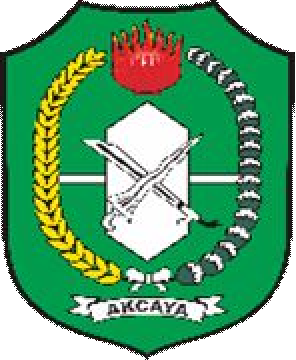 PEMERINTAH PROVINSI KALIMANTAN BARAT DINAS PERUMAHAN RAKYAT DAN KAWASAN PERMUKIMANSekretariatSubbag Perencanaan, Keuangan dan AsetNomor SOPNomor SOP065/              DPRKP.Set.2020065/              DPRKP.Set.2020PEMERINTAH PROVINSI KALIMANTAN BARAT DINAS PERUMAHAN RAKYAT DAN KAWASAN PERMUKIMANSekretariatSubbag Perencanaan, Keuangan dan AsetTanggal PembuatanTanggal Pembuatan        FEBRUARI 2020        FEBRUARI 2020PEMERINTAH PROVINSI KALIMANTAN BARAT DINAS PERUMAHAN RAKYAT DAN KAWASAN PERMUKIMANSekretariatSubbag Perencanaan, Keuangan dan AsetTanggal RevisiTanggal RevisiPEMERINTAH PROVINSI KALIMANTAN BARAT DINAS PERUMAHAN RAKYAT DAN KAWASAN PERMUKIMANSekretariatSubbag Perencanaan, Keuangan dan AsetTanggal EfektifTanggal Efektif        FEBRUARI 2020        FEBRUARI 2020PEMERINTAH PROVINSI KALIMANTAN BARAT DINAS PERUMAHAN RAKYAT DAN KAWASAN PERMUKIMANSekretariatSubbag Perencanaan, Keuangan dan AsetDisahkan olehDisahkan olehPlt. Kepala Dinas Perumahan Rakyat dan Kawasan Permukiman Provinsi Kalimantan BaratHENDRA BACHTIAR, ST, MT NIP. 19691213 199403 1 005Plt. Kepala Dinas Perumahan Rakyat dan Kawasan Permukiman Provinsi Kalimantan BaratHENDRA BACHTIAR, ST, MT NIP. 19691213 199403 1 005PEMERINTAH PROVINSI KALIMANTAN BARAT DINAS PERUMAHAN RAKYAT DAN KAWASAN PERMUKIMANSekretariatSubbag Perencanaan, Keuangan dan AsetNama SOPNama SOPLaporan Monitoring dan Evaluasi Rencana Aksi TriwulanLaporan Monitoring dan Evaluasi Rencana Aksi TriwulanDasar HukumKualifikasi PelaksanaKualifikasi PelaksanaKualifikasi PelaksanaKualifikasi Pelaksana1 Peraturan Presiden Nomor 29 Tahun 2014 tentang Sistem AkuntabilitasKinerja Instansi Pemerintah12Mengetahui tugas, pokok dan fungsi, uraian tugas Inspektorat ProvinsiMengetahui dan memahami peraturan dan ketentuan tentang Sistem AkuntabilitasMengetahui tugas, pokok dan fungsi, uraian tugas Inspektorat ProvinsiMengetahui dan memahami peraturan dan ketentuan tentang Sistem AkuntabilitasMengetahui tugas, pokok dan fungsi, uraian tugas Inspektorat ProvinsiMengetahui dan memahami peraturan dan ketentuan tentang Sistem Akuntabilitas2 Peraturan MenPAN-RB Nomor 53 Tahun 2014 tentang Petunjuk TeknisPerjanjian Kinerja, Pelaporan Kinerja dan Tata Cara Reviu Atas Laporan3Kinerja Instansi PemerintahMengetahui dan memahami tugas dan fungsi dalam pembuatan Laporan KinerjaKinerja Instansi PemerintahMengetahui dan memahami tugas dan fungsi dalam pembuatan Laporan KinerjaKinerja Instansi PemerintahMengetahui dan memahami tugas dan fungsi dalam pembuatan Laporan KinerjaKinerja Instansi Pemerintah4Mampu mengoperasikan komputerMampu mengoperasikan komputerMampu mengoperasikan komputerPeraturan Daerah Provinsi Kalimantan Barat Nomor 11 Tahun 2019 tentang Perubahan atas Peraturan Daerah Nomor 8 Tahun 2016 tentang Pembentukan dan Susunan Perangkat Daerah Provinsi Kalimantan BaratPeraturan Gubernur Kalimantan Barat Nomor 69 Tahun 2019 tentang Kedudukan, Susunan Organisasi, Tugas dan Fungsi, serta Tata Kerja Dinas PRKP Provinsi KalimantanKeterkaitanPeralatan/PerlengkapanPeralatan/PerlengkapanPeralatan/PerlengkapanPeralatan/Perlengkapan1 SOP Penyusunan Renstra1Lembar KerjaLembar KerjaLembar Kerja2 SOP Penetapan Indikator Kinerja2Alat Tulis Kantor;Alat Tulis Kantor;Alat Tulis Kantor;3 SOP Penetapan Perjanjian Kinerja3Komputer/Laptop, yang dilengkapi PrinterKomputer/Laptop, yang dilengkapi PrinterKomputer/Laptop, yang dilengkapi Printer4 SOP Penyusunan LKT4Jaringan InternetJaringan InternetJaringan Internet5 SOP Penyusunan LPPD dan LKPJ6 SOP Perbaikan Laporan Monitoring dan Evaluasi Rencana Aksi TriwulanPeringatanPencatatan dan PendataanPencatatan dan PendataanPencatatan dan PendataanPencatatan dan Pendataan1 Jika SOP Laporan Monitoring dan Evaluasi Rencana Aksi Triwulan tidak dilaksanakan sesuai dengan waktu yang ditentukan akan mengakibatkan terlambatnya proses pelaporan capaian kinerja.123Kepala Dinas PRKP SekretarisKasubbag Perencanaan, Keuangan dan AsetKepala Dinas PRKP SekretarisKasubbag Perencanaan, Keuangan dan Aset: Lembar Disposisi/Arahan; Tanda Tangan: Lembar Disposisi; Paraf: Lembar Disposisi; ParafNo.KegiatanPelaksanaPelaksanaPelaksanaMutu BakuMutu BakuMutu BakuKetNo.KegiatankadisSekretarisKasubbag PKAStaf PKASekretariatKelengkapanWaktuOutputKet1Memberi arahan kepada Sekretaris untuk mengumpulkan data laporan kinerja TriwulananPerjanjian KinerjaRencana AksiLembar Disposisi5 MenitPerjanjian KinerjaRencana AksiLembar Disposisi2Memberi arahan kepada Kasubbag PKA untuk mengumpulkan data laporan kinerja TriwulananPerjanjian KinerjaRencana AksiLembar Disposisi5 MenitPerjanjian KinerjaRencana AksiLembar Disposisi3Membuat Nota Dinas kepada Bidang dan Sekretariat tentang Pengumpulan Data Kinerja TriwulananPerjanjian KinerjaRencana AksiLembar Disposisi15 MenitNota Dinas Pengumpulan Data Kinerja Triwulanan4Menyusun Laporan Data Kinerja Triwulanan dan menyerahkannya kepada Kasubbag PKADokumen Pendukung Data Kinerja2 HariLaporan Data Kinerja Triwulanan Bidang dan SekretariatDokumen Pendukung Data Kinerja5Memerintahkan Staf PKA untuk mengolah Laporan Data Kinerja Triwulanan Bidang dan Sekretariat dan membandingkannya dengan dokumen perencanaan serta membuat undangan rapat pembahasan data kinerjaLembar DisposisiPerjanjian KinerjaRencana AksiLaporan Data Kinerja Triwulanan Bidang dan SekretariatDokumen Pendukung Data Kinerja1 HariDisposisiLaporan Data Kinerja Triwulanan InspektoratSurat Undangan6Menyampaikan undangan rapat ke masing-masing Bidang dan SekretariatSurat Undangan15 MenitBukti Penyampaian Surat Undangan7Melakukan rapat pembahasan data kinerja serta melakukan monitoring dan evaluasi atas capaian kinerja masing-masing Bidang dan Sekretariat, dan hasilnya diserahkan kepada Kasubbag PKAPerjanjian KinerjaRencana AksiLaporan Data Kinerja Triwulanan InspektoratDokumen Pendukung DataKinerja1 HariNotulensi RapatDraf Laporan Monitoring dan Evaluasi Rencana Aksi Triwulanan8Memerintahkan Staf PKA untuk mengolah draf Laporan Monitoring dan Evaluasi Rencana Aksi TriwulananLembar DisposisiDraf Laporan Monitoring dan Evaluasi Rencana Aksi Triwulanan1 HariDisposisiLaporan Monitoring dan Evaluasi Rencana Aksi Triwulanan9Menyampaikan Laporan Monitoring dan Evaluasi Rencana Aksi Triwulanan kepada Kasubbag PKADisposisiLaporan Monitoring dan Evaluasi Rencana Aksi Triwulanan5 MenitLaporan Monitoring dan Evaluasi Rencana Aksi Triwulanan10Memeriksa Laporan Monitoring dan Evaluasi Rencana Aksi Triwulanan, jika tidak setuju dikembalikan kepada staf PKA untuk diperbaiki, jika setuju diparaf dan menyerahkan Laporan Monitoring dan Evaluasi Rencana Aksi Triwulanan kepada SekretarisTidakYaLaporan Monitoring dan Evaluasi Rencana Aksi Triwulanan15 MenitLaporan Monitoring dan Evaluasi Rencana Aksi Triwulanan11Memeriksa Laporan Monitoring dan Evaluasi Rencana Aksi Triwulanan, jika tidak setuju dikembalikan kepada Kasubbag PKA untuk diperbaiki, jika setuju diparaf dan menyerahkan Laporan Monitoring dan Evaluasi Rencana Aksi Triwulanan kepada KadisTidakYaLaporan Monitoring dan Evaluasi Rencana Aksi Triwulanan15 MenitLaporan Monitoring dan Evaluasi Rencana Aksi Triwulanan12Memeriksa Laporan Monitoring dan Evaluasi Rencana Aksi Triwulanan, jika tidak setuju dikembalikan kepada Sekretaris untuk diperbaiki, jika setuju ditandatangani dan diserahkan kepada Kasubbag PKATidakYaLaporan Monitoring dan Evaluasi Rencana Aksi Triwulanan15 MenitLaporan Monitoring dan Evaluasi Rencana Aksi Triwulanan13Menerima Laporan Monitoring dan Evaluasi Rencana Aksi Triwulanan dan diserahkan kepada Staf PKA untuk digandakan dan diarsipkanLaporan Monitoring dan Evaluasi Rencana Aksi Triwulanan5 MenitLaporan Monitoring dan Evaluasi Rencana Aksi Triwulanan14Mengarsipkan dan menggandakan Laporan Monitoring dan Evaluasi Rencana Aksi TriwulananLaporan Monitoring dan Evaluasi Rencana Aksi Triwulanan15 MenitLaporan Monitoring dan Evaluasi Rencana Aksi Triwulanan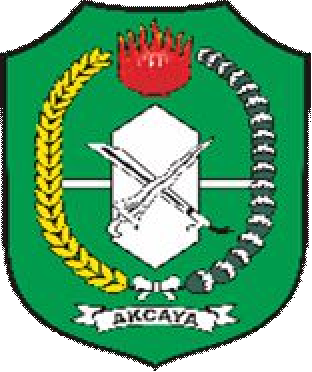 Nomor SOPNomor SOP065/              DPRKP.Set.2020065/              DPRKP.Set.2020Tanggal PembuatanTanggal Pembuatan        FEBRUARI 2020        FEBRUARI 2020Tanggal RevisiTanggal RevisiTanggal EfektifTanggal Efektif        FEBRUARI 2020        FEBRUARI 2020PEMERINTAH PROVINSI KALIMANTAN BARATDisahkan olehDisahkan olehPlt. Kepala Dinas Perumahan Rakyat dan Kawasan Permukiman Provinsi Kalimantan BaratPlt. Kepala Dinas Perumahan Rakyat dan Kawasan Permukiman Provinsi Kalimantan BaratDINAS PERUMAHAN RAKYAT DAN KAWASAN PERMUKIMANSekretariatHENDRA BACHTIAR, ST, MT HENDRA BACHTIAR, ST, MT   NIP. 19691213 199403 1 005  NIP. 19691213 199403 1 005Subbag Perencanaan, Keuangan dan AsetNama SOPNama SOPPerbaikan Laporan Monitoring dan Evaluasi Rencana AksiPerbaikan Laporan Monitoring dan Evaluasi Rencana AksiTriwulanTriwulanDasar HukumKualifikasi PelaksanaKualifikasi PelaksanaKualifikasi PelaksanaKualifikasi Pelaksana1 Peraturan Presiden Nomor 29 Tahun 2014 tentang Sistem AkuntabilitasKinerja Instansi Pemerintah12Mengetahui tugas, pokok dan fungsi, uraian tugas Inspektorat ProvinsiMengetahui dan memahami peraturan dan ketentuan tentang Sistem AkuntabilitasMengetahui tugas, pokok dan fungsi, uraian tugas Inspektorat ProvinsiMengetahui dan memahami peraturan dan ketentuan tentang Sistem AkuntabilitasMengetahui tugas, pokok dan fungsi, uraian tugas Inspektorat ProvinsiMengetahui dan memahami peraturan dan ketentuan tentang Sistem Akuntabilitas2 Peraturan MenPAN-RB Nomor 53 Tahun 2014 tentang Petunjuk Teknis Perjanjian Kinerja, Pelaporan Kinerja dan Tata Cara Reviu Atas Laporan3Kinerja Instansi PemerintahMengetahui dan memahami tugas dan fungsi dalam pembuatan Laporan KinerjaKinerja Instansi PemerintahMengetahui dan memahami tugas dan fungsi dalam pembuatan Laporan KinerjaKinerja Instansi PemerintahMengetahui dan memahami tugas dan fungsi dalam pembuatan Laporan KinerjaKinerja Instansi Pemerintah4Mampu mengoperasikan komputerMampu mengoperasikan komputerMampu mengoperasikan komputerPeraturan Daerah Provinsi Kalimantan Barat Nomor 11 Tahun 2019 tentang Perubahan atas Peraturan Daerah Nomor 8 Tahun 2016 tentang Pembentukan dan Susunan Perangkat Daerah Provinsi Kalimantan BaratPeraturan Gubernur Kalimantan Barat Nomor 69 Tahun 2019 tentang Kedudukan, Susunan Organisasi, Tugas dan Fungsi, serta Tata Kerja Dinas PRKP Provinsi KalimantanKeterkaitanPeralatan/PerlengkapanPeralatan/PerlengkapanPeralatan/PerlengkapanPeralatan/Perlengkapan1 SOP Penyusunan Renstra1Lembar KerjaLembar KerjaLembar Kerja2 SOP Penetapan Indikator Kinerja2Alat Tulis Kantor;Alat Tulis Kantor;Alat Tulis Kantor;3 SOP Penetapan Perjanjian Kinerja3Komputer/Laptop, yang dilengkapi PrinterKomputer/Laptop, yang dilengkapi PrinterKomputer/Laptop, yang dilengkapi Printer4 SOP Penyusunan LKT4Jaringan InternetJaringan InternetJaringan Internet5 SOP Penyusunan LPPD dan LKPJ6 SOP Laporan Monitoring dan Evaluasi Rencana Aksi TriwulanPeringatanPencatatan dan PendataanPencatatan dan PendataanPencatatan dan PendataanPencatatan dan Pendataan1 Jika SOP Perbaikan Laporan Monitoring dan Evaluasi Rencana Aksi Triwulan tidakdilaksanakan sesuai dengan waktu yang ditentukan akan mengakibatkan kesalahan data pelaporan capaian kinerja.123Kepala Dinas PRKPSekretarisKasubbag Perencanaan, Keuangan dan AsetKepala Dinas PRKPSekretarisKasubbag Perencanaan, Keuangan dan Aset: Lembar Disposisi/Arahan; Tanda Tangan: Lembar Disposisi; Paraf: Lembar Disposisi; ParafNo.KegiatanPelaksanaPelaksanaPelaksanaMutu BakuMutu BakuMutu BakuKetNo.KegiatanSekretariatStaf PKAKasubbag PKASekretarisKadisKelengkapanWaktuOutputKet1Sekretariat mengajukan perbaikan data kinerja kepada Kasubbag PKAPerjanjian KinerjaRencana AksiLaporan Monitoring dan Evaluasi Rencana Aksi Triwulanan sebelumnyaDokumen Pendukung Perbaikan Data Kinerja15 MenitPerjanjian KinerjaRencana AksiLaporan Monitoring dan Evaluasi Rencana Aksi Triwulanan sebelumnyaDokumen Pendukung Perbaikan Data Kinerja2Memerintahkan Staf PKA untuk mengolah perbaikan dataLembar DisposisiPerjanjian KinerjaRencana AksiLaporan Monitoring dan Evaluasi Rencana Aksi Triwulanan sebelumnyaDokumen Pendukung Perbaikan Data Kinerja15 MenitDisposisiPerjanjian KinerjaRencana AksiLaporan Monitoring dan Evaluasi Rencana Aksi Triwulanan sebelumnyaDokumen Pendukung Perbaikan Data Kinerja3Mengolah Laporan Monitoring dan Evaluasi Rencana Aksi Triwulanan (perbaikan) dan menyampaikannya kepada Kasubbag PKADisposisiPerjanjian KinerjaRencana AksiLaporan Monitoring dan Evaluasi Rencana Aksi Triwulanan sebelumnyaDokumen Pendukung Perbaikan Data Kinerja1 HariLaporan Monitoring dan Evaluasi Rencana Aksi Triwulanan (perbaikan)4Memeriksa Laporan Monitoring dan Evaluasi Rencana Aksi Triwulanan (perbaikan), jika tidak setuju dikembalikan kepada staf PKA untuk diperbaiki, jika setuju diparaf dan menyerahkan Laporan Monitoring dan Evaluasi Rencana Aksi Triwulanan (perbaikan) kepada SekretarisTidakYaLaporan Monitoring dan Evaluasi Rencana Aksi Triwulanan (perbaikan)15 MenitLaporan Monitoring dan Evaluasi Rencana Aksi Triwulanan (perbaikan)5Memeriksa Laporan Monitoring dan Evaluasi Rencana Aksi Triwulanan (perbaikan), jika tidak setuju dikembalikan kepada Kasubbag PKA untuk diperbaiki, jika setuju diparaf dan menyerahkan Laporan Monitoring dan Evaluasi Rencana Aksi Triwulanan (perbaikan) kepada KadisTidakYaLaporan Monitoring dan Evaluasi Rencana Aksi Triwulanan (perbaikan)15 MenitLaporan Monitoring dan Evaluasi Rencana Aksi Triwulanan (perbaikan)6Memeriksa Laporan Monitoring dan Evaluasi Rencana Aksi Triwulanan (perbaikan), jika tidak setuju dikembalikan kepada Sekretaris untuk diperbaiki, jika setuju ditandatangani dan diserahkan kepada Kasubbag PKATidakYaLaporan Monitoring dan Evaluasi Rencana Aksi Triwulanan (perbaikan)15 MenitLaporan Monitoring dan Evaluasi Rencana Aksi Triwulanan (perbaikan)7Menerima Laporan Monitoring dan Evaluasi Rencana Aksi Triwulanan (perbaikan) dan diserahkan kepada Staf PKA untuk digandakan dan diarsipkanLaporan Monitoring dan Evaluasi Rencana Aksi Triwulanan (perbaikan)5 MenitLaporan Monitoring dan Evaluasi Rencana Aksi Triwulanan (perbaikan)8Mengarsipkan dan menggandakan Laporan Monitoring dan Evaluasi Rencana Aksi Triwulanan (perbaikan)Laporan Monitoring dan Evaluasi Rencana Aksi Triwulanan (perbaikan)15 MenitLaporan Monitoring dan Evaluasi Rencana Aksi Triwulanan (perbaikan)